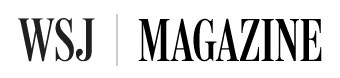 June 29, 2020https://www.wsj.com/articles/rapper-saweetie-thinks-youre-crazy-if-you-dont-wear-a-mask-11593433856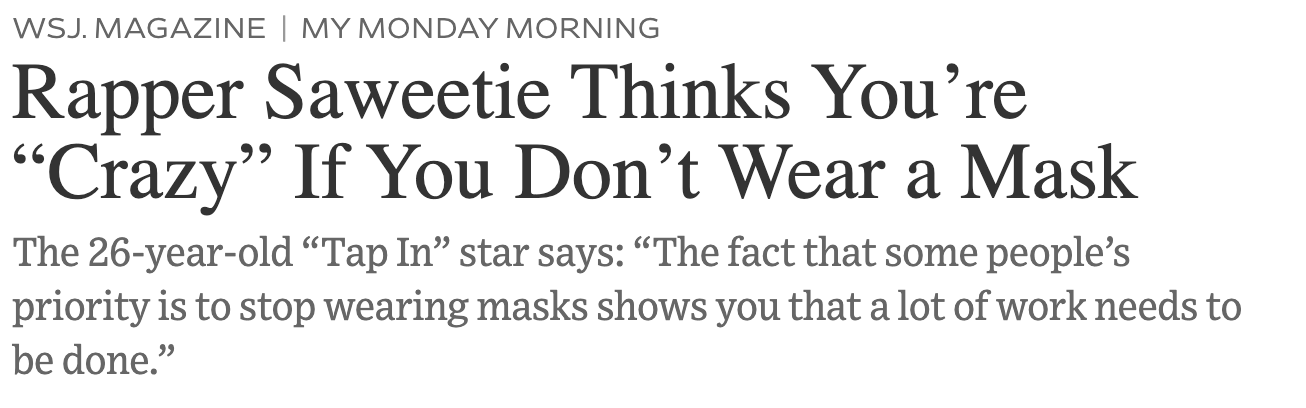 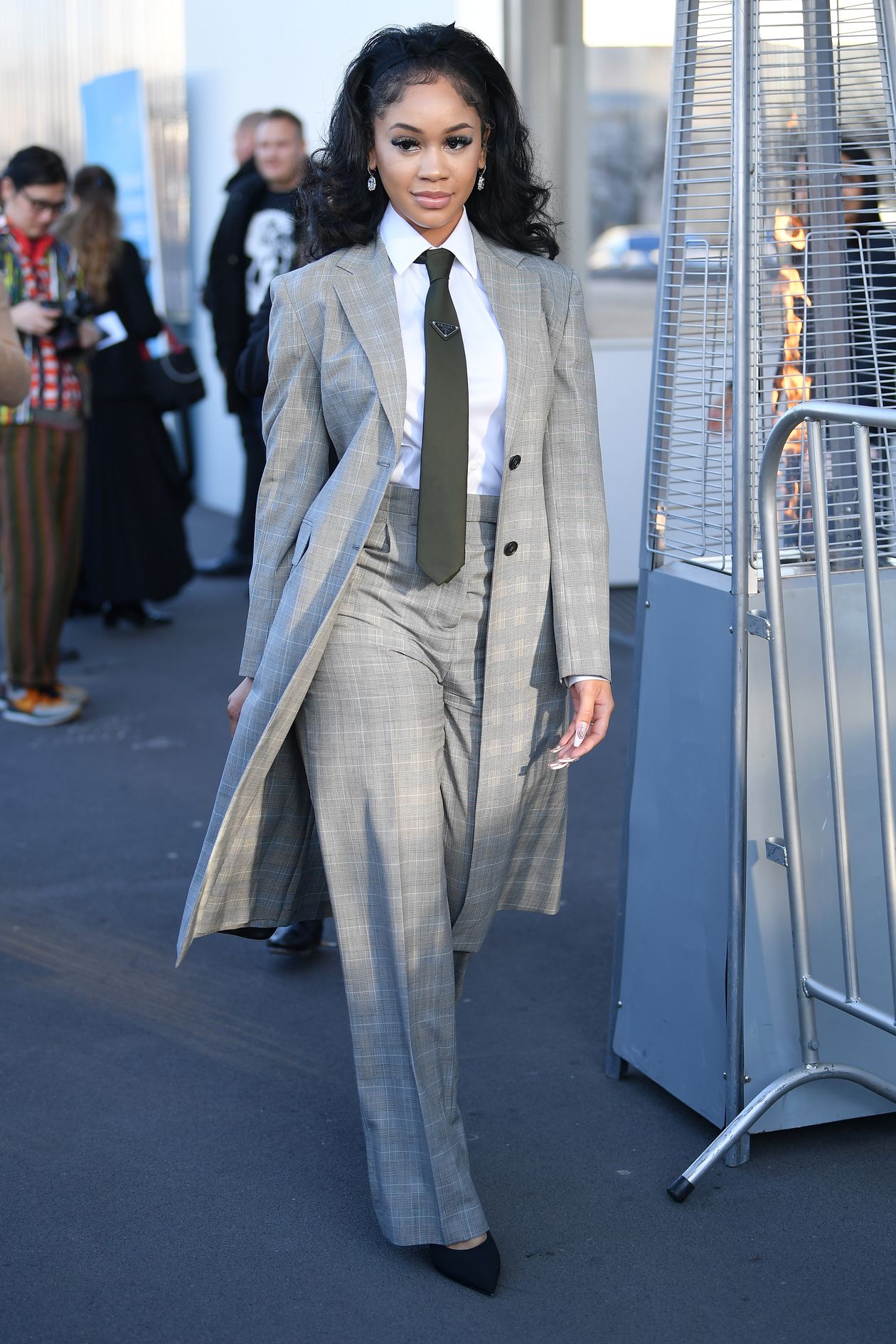 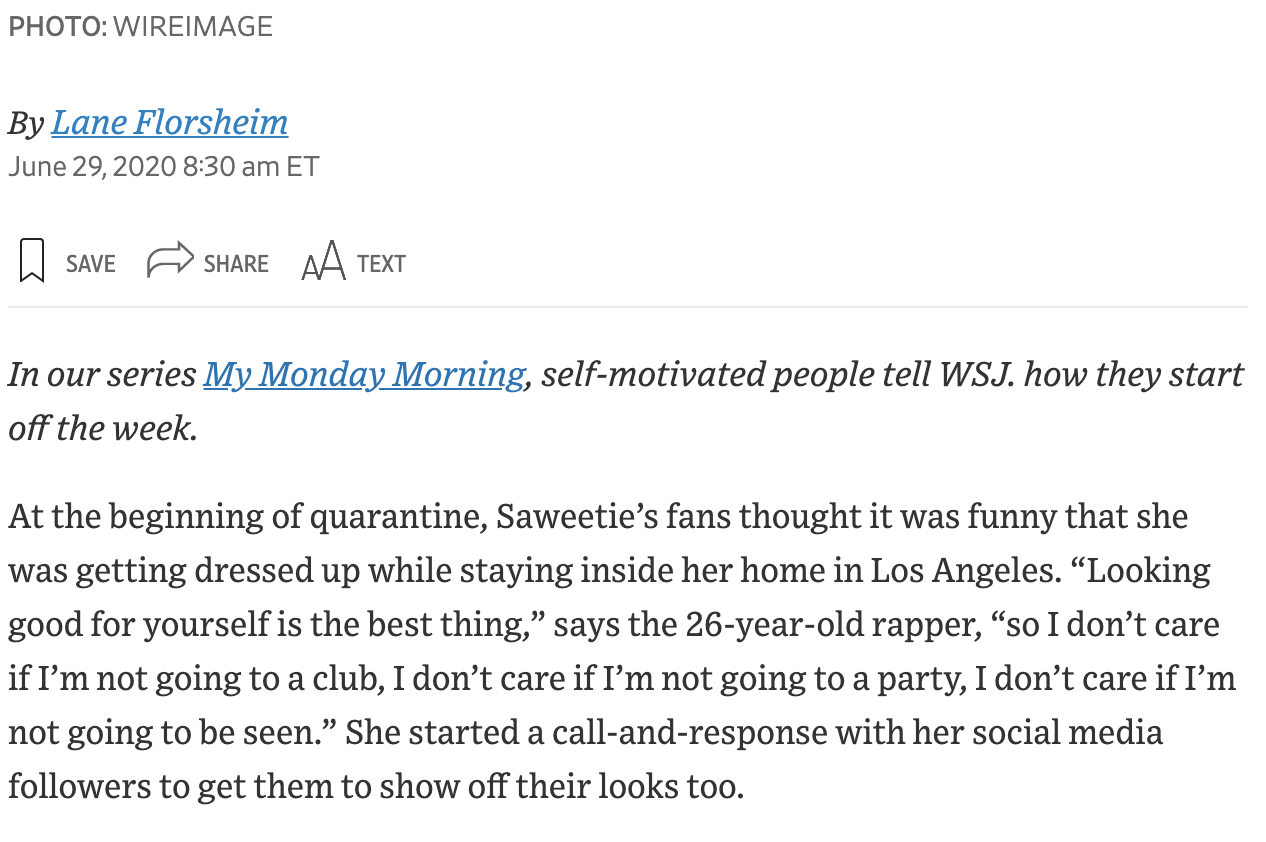 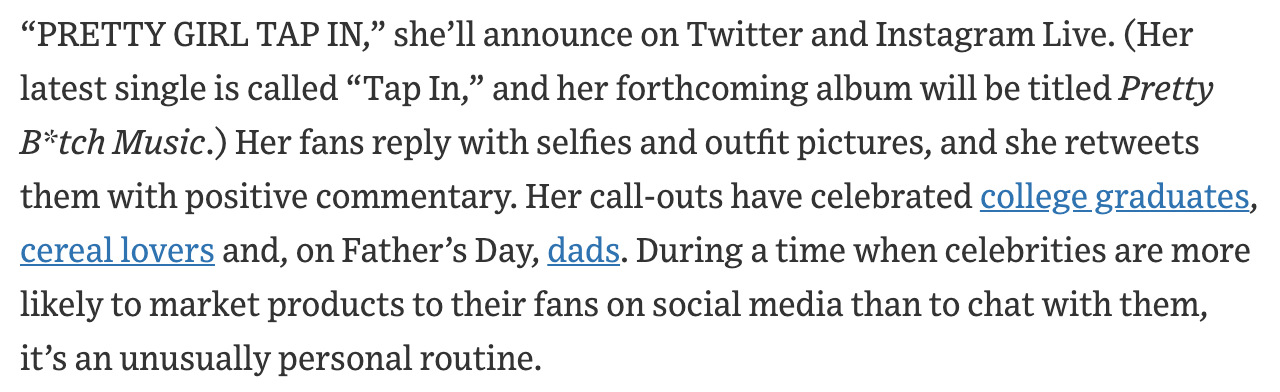 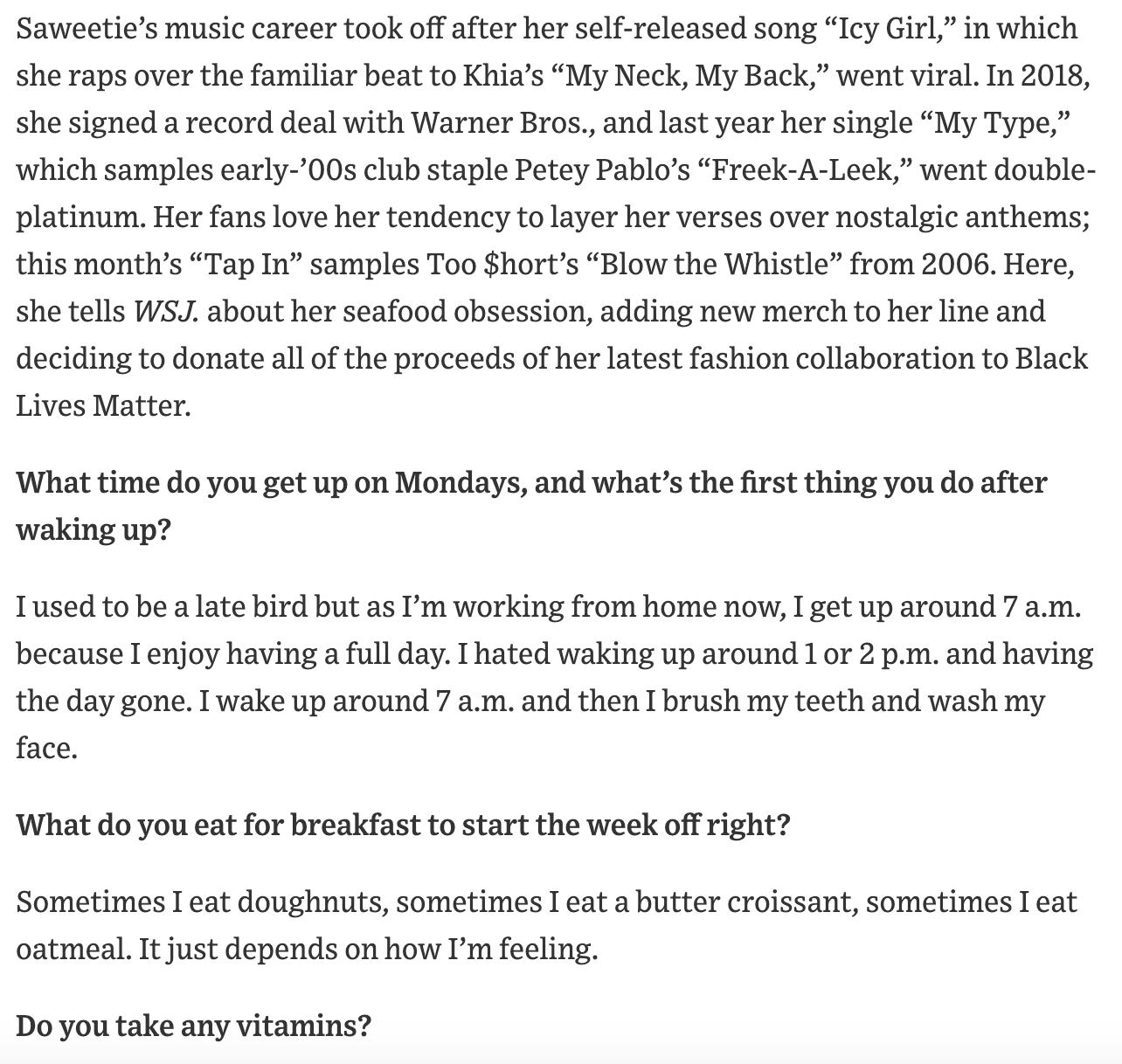 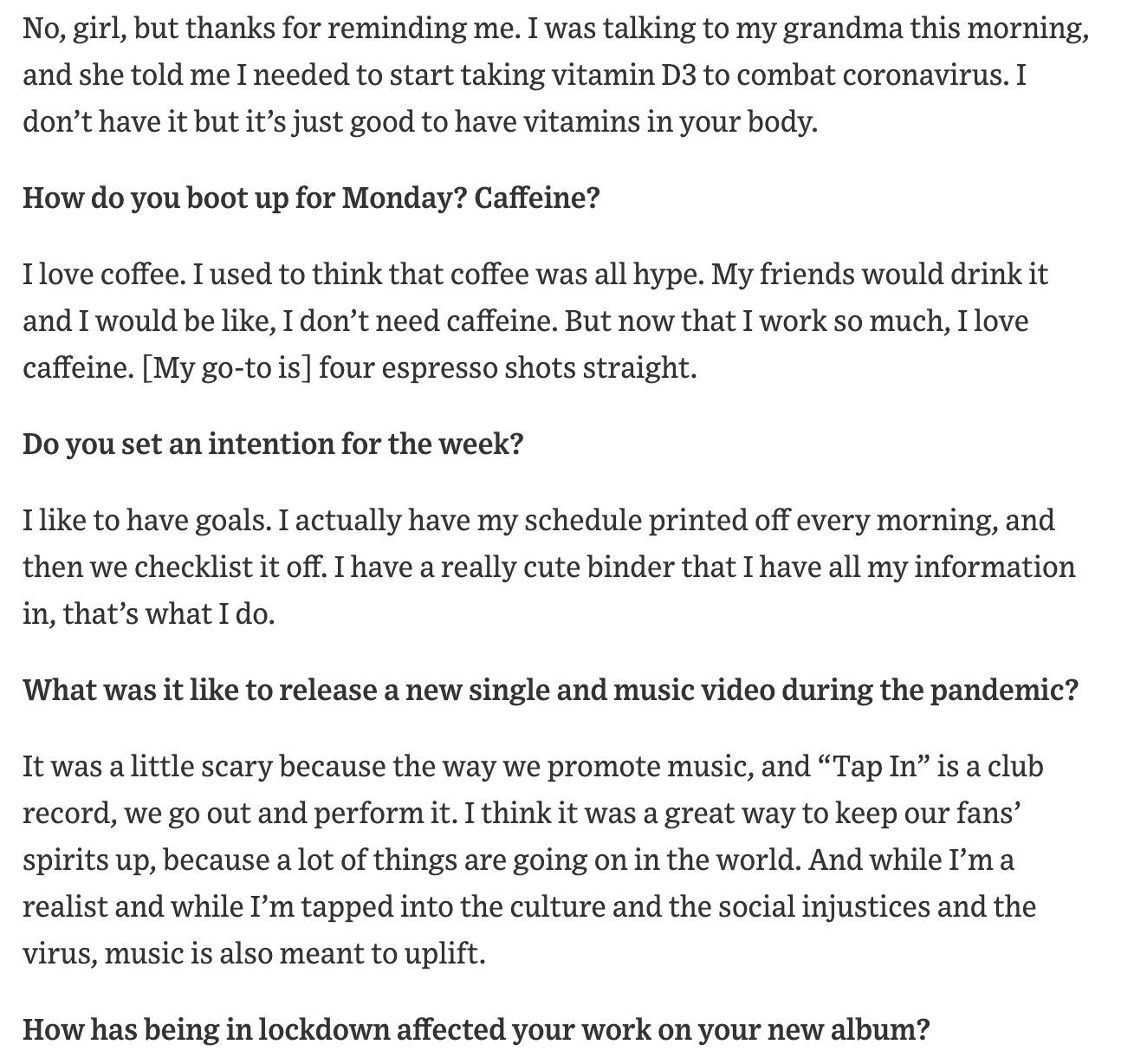 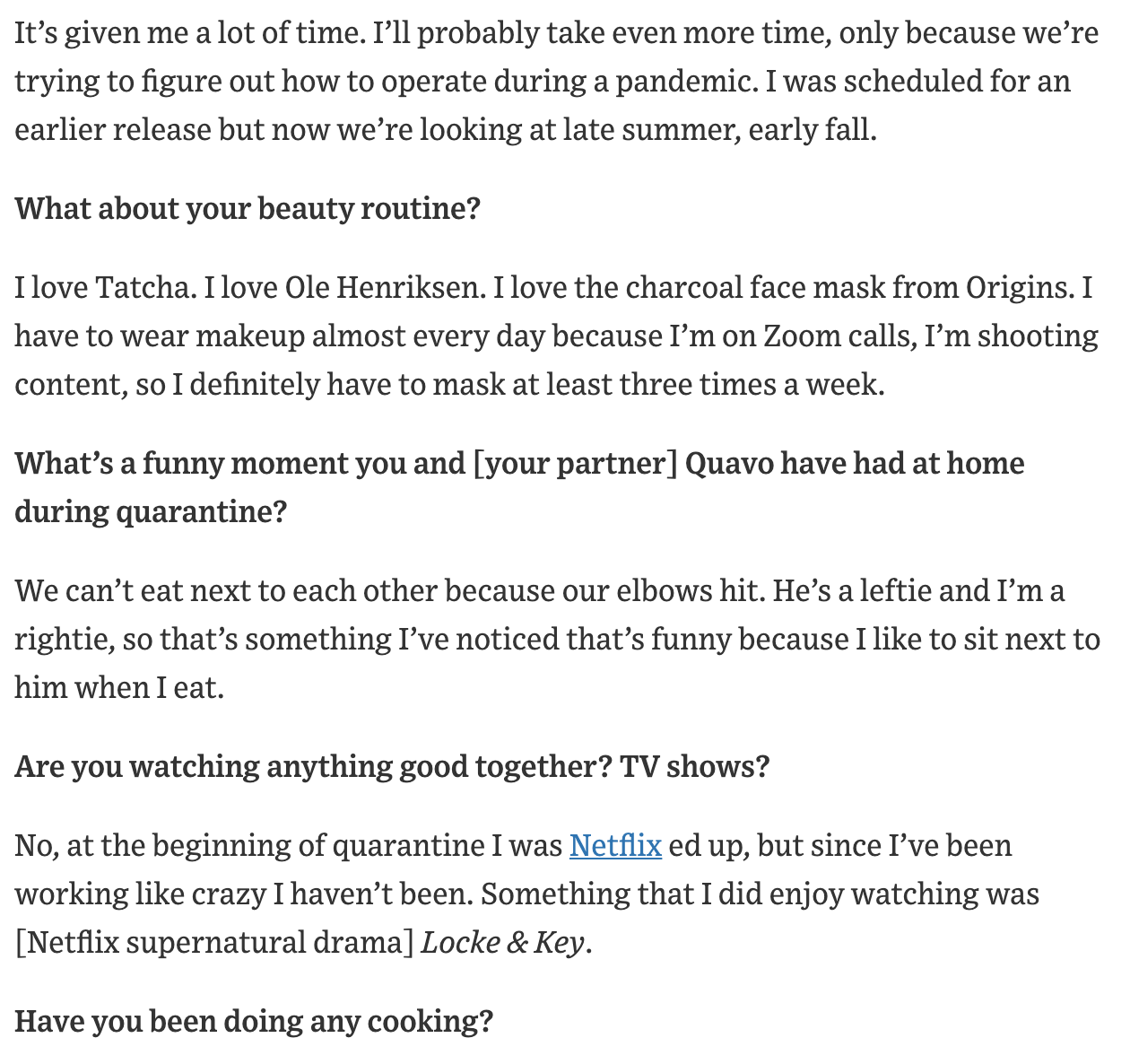 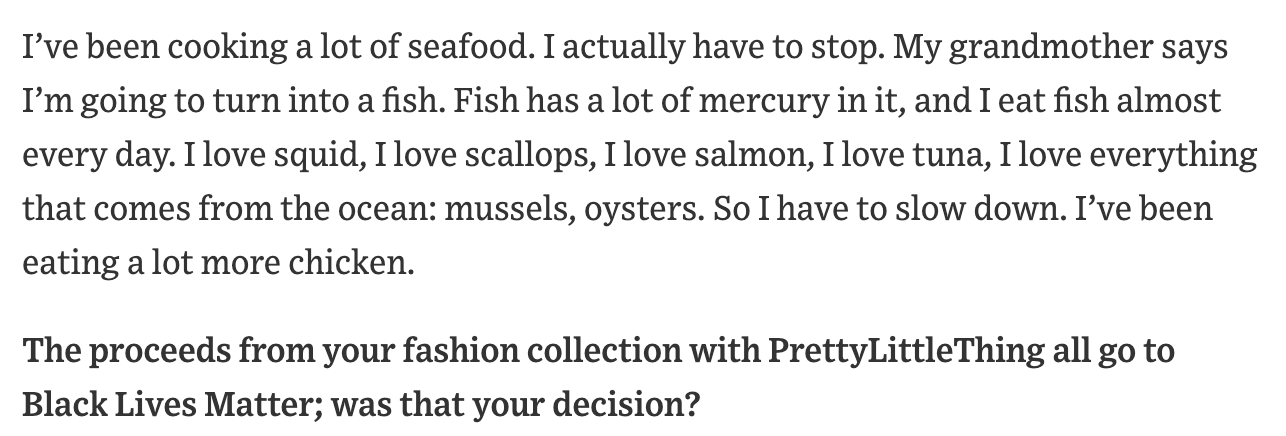 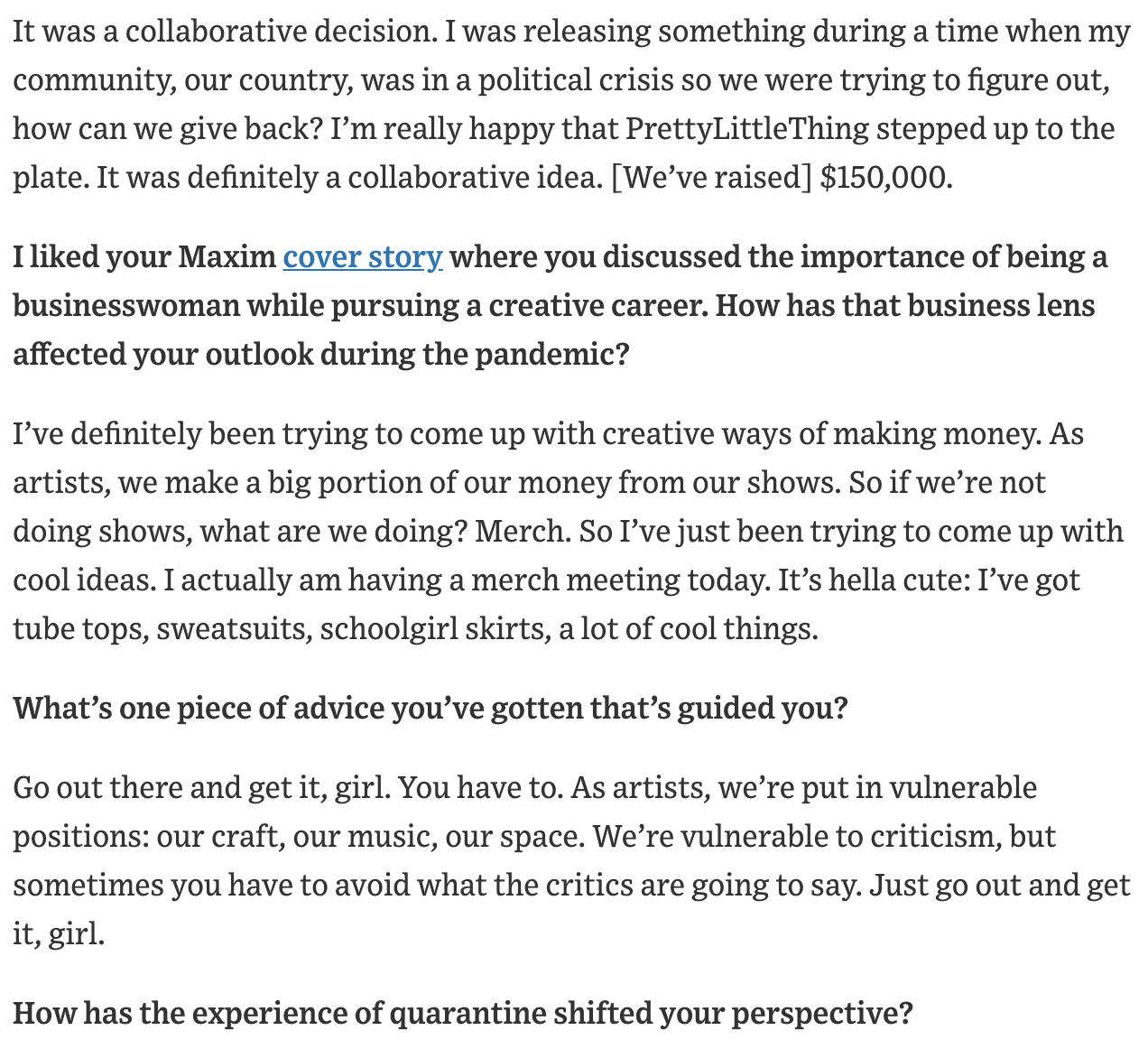 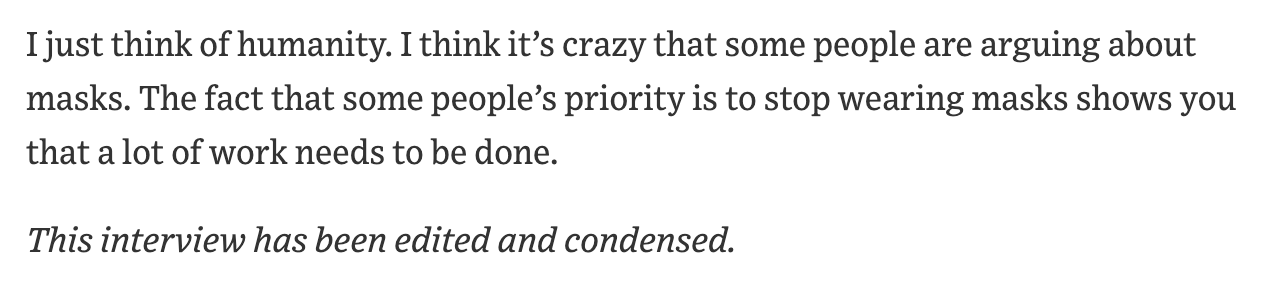 